DROBNÉ VODNÉ ŽIVOČÍCHYPŔHLIVCE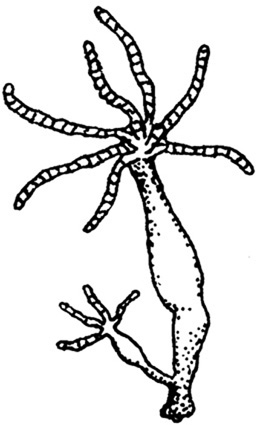 Nezmar								mnohobunkový živočích,prisadnuto na rastlinách alebo vodných kameňoch,prichytený nožným diskom.Stavba tela:nožný disk,ústny a vyvrhovací otvor,4-6 ramien s pŕhlivými bunkami.Tráviaca sústava – ústny otvor a tráviaca dutinaDýchacia sústava – celým povrchom telaNervová sústava – rozptýlenáRozmnožovacia sústava – hermafrodit, rozmnožovanie:a) nepohlavné – v lete, púčikmib) pohlavné – na jeseň, samčie pohlavné bunky - spermie a samičie pohlavné bunky - vajíčka, oplodnenie vo vode, nový jedinec sa vyvinie na jarPotrava - planktónJe schopný regenerácie – schopnosť obnoviť poškodenú alebo stratenú časť tela.NEZMAR HNEDÝ, NEZMAR ZELENÝ (žije v symbióze s riasami)